Important Health and Wellness Safety Information for @GLSC Summer Camps.Great Lakes Science Center will be taking the following precautions with all of our @GLSC Summer Camps in order to create a safe and healthy environment for our campers, staff, and their families.Based on state and federal guidelines, all staff members, volunteers, guests, campers, and contractors are required to adhere to established guidelines for personal hygiene and PPE. These guidelines are mandatory and subject to change based on the evolving pandemic and established protocols.Facial coverings are required for all staff, volunteers, and campers.Facial coverings must be worn at all times unless there are indicated health limitations, in the event of over-heating, or when eating. In these cases, facial coverings may be removed.Hand-washing/sanitization should be done prior to removing or putting on facial coverings.We realize that some campers may have difficulty keeping their face masks on at all times. Every effort will be made to teach them the importance of doing so. When only absolutely necessary, staff or volunteers may step in and remove the camper from the classroom for failing to adhere to these guidelines. If this becomes problematic and campers continually refuse to wear their facial coverings, parents will be contacted and asked to remove their child from camp. We will suggest to switch them to the @Home Camp.All staff and volunteers are expected to do a self-evaluation prior to coming in to work to determine if they are “fit for duty”.Staff, volunteers, and campers are required to maintain good hygiene including frequent handwashing and sanitization, and social distancing at all times.Work spaces will be cleaned and sanitized throughout the day and at the end of each day. Nightly fogging will occur in all classroom spaces.Campers will be scheduled into groups with the size of the group depending on the size of the space in order to follow current guidelines around social distancing. They will remain in the same classroom with the same instructor/counselor throughout the week and must maintain at least 3 feet of personal space at all times.Campers, staff, and volunteers are expected to sanitize or wash their hands with soap and water throughout the day, including but not limited to:Immediately upon entering the buildingBefore and after breaks including lunch/recessAfter using the restroomBefore and after putting on or removing facial coveringsAs needed throughout the dayBefore exiting the building at the end of the dayCampers that bring lunches or other items from home must store those items in their designated bin for the week and all items, unless necessary should remain in their bag at all times.To minimize the risk of sharing supplies, all campers are provided with their own box of materials and supplies for the week. Boxes have been packed in accordance with the highest standards in order to ensure that all materials are in good working order and have been cleaned and disinfected.At the end of the week, all unused materials and equipment will be returned to the designated box where they will go through a detailed intake and disinfection procedure prior to going back into circulation. Facial covering guidelines: 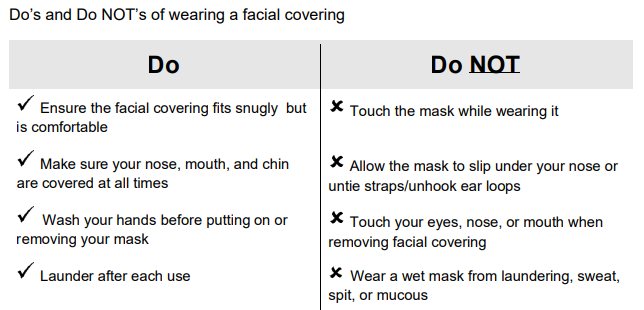 